Webelos Experience in the WoodsFriday November 1st – Sunday November 3rdStearns Scout Camp, 3303 County Road 44, South Haven, MN 55382Webelos Experience in the Woods is the first opportunity for 4th and 5th graders to learn what Scouts BSA is all about, meet other scouts from 6 districts, do things that cub scouts cannot, and have fun.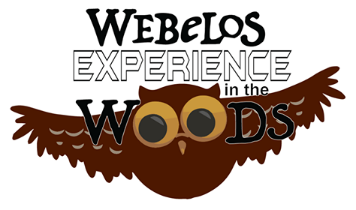 Over the weekend, webelos scouts will form patrols and be in a troop under the guidance of a scoutmasters.  Led by patrol leaders who are current scouts in Scouts BSA, webelos scouts will get a little taste of the independence and self-reliance they learn in Scouts BSA.  They will preview and experience scouting skills, cook, and camp using the patrol method in a Scouts BSA-led outdoor adventure.  Webelos Woods is an opportunity to earn advancements towards their Webelos rank & Arrow of Light Award, as well as their Trailhead Award.   Parents will be nearby and will get a preview of what their webelos scouts would expect when they cross over to Scouts BSA.  Parents to gain a perspective on how the scout-led, adult-guided methods of Scouts BSA are different from the Adult-led Cub Scouting program.The weekend Activities will include:Forming Patrols & making Patrol FlagsTroop style campfiresScout Skills Rotations BB Guns, Archery & ClimbingInformation for Webelo’s Parents & Leaders on the Scouts BSA ProgramDon’t miss this great opportunity, REGISTER TODAY!!!!!!Registration Fee: - 4th Grade Webelos $30- 5th Grade AOL $30- Adult Leader or Parent $20- Staff $20- Troop Guide $0ALL FOOD & EQUIPMENT WILL BE PROVIDED!!!!Aquila Team – Crow River, Lake Minnetonka, Mustang, Northern Lights, Three Rivers & Trailblazer Districts